Решение № 17 от 25.02.2014 г. Об утверждении остатка средств местного бюджета муниципального округа Головинский, сложившегося по состоянию на 01 января 2014 года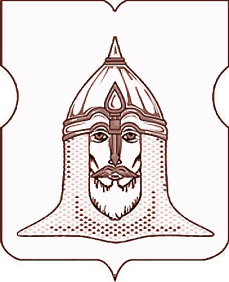 СОВЕТ ДЕПУТАТОВМУНИЦИПАЛЬНОГО ОКРУГА ГОЛОВИНСКИЙРЕШЕНИЕ 
Об утверждении остатка средств местного бюджета муниципального округа Головинский, сложившегося по состоянию на 01 января 2014 годаВ соответствии со статьей 86, пунктом 3 статьи 92.1, статьей 96 Бюджетного кодекса Российской Федерации, Уставом муниципального округа Головинский, Положением о бюджетном процессе во внутригородском муниципальном образовании Головинское в городе Москве, утвержденным решением муниципального Собрания от 28 сентября 2010 года № 50 «Об утверждении Положения о бюджетном процессе во внутригородском муниципальном образовании Головинское в городе Москве»Советом депутатов принято решение:1. Утвердить остаток средств на едином счете бюджета муниципального округа Головинский по состоянию на 01 января 2014 года в сумме 3 447,3 тыс. руб., в том числе:- остаток собственных средств муниципального округа Головинский в сумме 1 952,3 тыс. руб.;- остаток неиспользованных субвенций, подлежащий возврату в бюджет города Москвы, в сумме 1 495,0 тыс. руб.;2. Направлять в отчетном финансовом году средства остатка собственных средств местного бюджета, сложившегося по состоянию на 01 января 2014 года, на покрытие временных кассовых разрывов, а также на исполнение расходных обязательств муниципального округа Головинский, возникающих при осуществлении полномочий по решению вопросов местного значения и отдельных полномочий города Москвы, в объеме и на цели, принятых решениями Совета депутатов муниципального округа Головинский.3. Администрации муниципального округа Головинский опубликовать настоящее решение в бюллетене «Московский муниципальный вестник» и разместить на официальном сайте органов местного самоуправления муниципального округа Головинский www.nashe-golovino.ru.4. Настоящее решение вступает в силу со дня его принятия.5. Контроль исполнения настоящего решения возложить на исполняющего обязанности главы муниципального округа Головинский Архипцову Н.В.и члена бюджетно-финансовой комиссии – депутата Виноградова В.Е.Исполняющий обязанности главымуниципального округа Головинский                                                  Н.В. Архипцова